                 Vilonya Község Polgármestere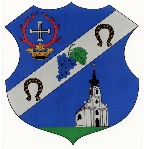 8194 Vilonya, Kossuth u. 18., Tel./Fax:  88/ 490-162; e-mail: vilonya@invitel.huM E G H Í V ÓVilonya Község Önkormányzata Képviselő-testületének soron következő nyilvános ülését 2022. április 25. napján (hétfőn) 16.00 órára összehívom.Az ülés helye: 8194 Vilonya Kossuth u. 18. Vilonya Község Önkormányzat hivatalos helyiségeElőadó: Fésüs Sándor polgármester Javasolt napirendek: Tájékoztató a település közrend és közbiztonsági helyzetérőlElőadó: Rendőrkapitányság vezető Beszámoló a 2021. évi belső ellenőrzési terv végrehajtásárólTájékoztató a gyermekvédelmi feladatok ellátásárólBeszámoló az átruházott gyermekvédelmi és szociális jogkörök 2021. évi gyakorlásárólAktuális ügyekMFP-ÖTU/2020. kódszámú, „Önkormányzati tulajdonban lévő út-, és hídépítés/felújítás – 2020” című pályázat keretében Vilonya Község területén lévő murvás burkolatú utcák mart aszfalttal történő ellátásaVilonya 425/12. hrsz-ú ingatlan értékesítéséhez önkormányzati hozzájárulás Vilonya 425/36. hrsz-ú ingatlan értékesítéséhez önkormányzati hozzájárulás Vilonya, 2022. április 22.                                                                                             Fésüs Sándor                                                                                               polgármester